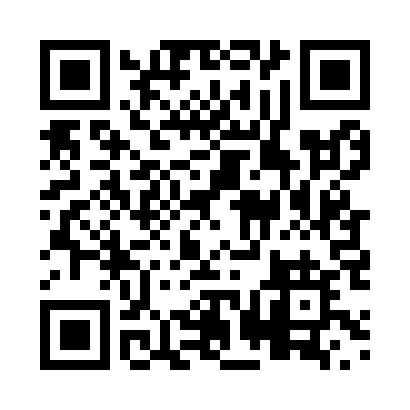 Prayer times for Gordondale, Alberta, CanadaWed 1 May 2024 - Fri 31 May 2024High Latitude Method: Angle Based RulePrayer Calculation Method: Islamic Society of North AmericaAsar Calculation Method: HanafiPrayer times provided by https://www.salahtimes.comDateDayFajrSunriseDhuhrAsrMaghribIsha1Wed4:046:131:557:089:3811:472Thu4:036:111:557:099:4011:483Fri4:026:091:557:109:4211:494Sat4:016:071:557:119:4411:505Sun4:006:041:557:139:4611:516Mon3:596:021:557:149:4811:527Tue3:586:001:557:159:5011:538Wed3:575:581:557:169:5211:549Thu3:565:561:557:179:5411:5510Fri3:555:541:557:189:5611:5511Sat3:545:521:557:199:5811:5612Sun3:535:501:557:2110:0011:5713Mon3:525:481:557:2210:0211:5814Tue3:515:471:557:2310:0311:5915Wed3:505:451:557:2410:0512:0016Thu3:495:431:557:2510:0712:0117Fri3:485:411:557:2610:0912:0218Sat3:475:391:557:2710:1112:0319Sun3:465:381:557:2810:1212:0420Mon3:465:361:557:2910:1412:0521Tue3:455:351:557:3010:1612:0622Wed3:445:331:557:3110:1812:0623Thu3:435:321:557:3210:1912:0724Fri3:435:301:557:3310:2112:0825Sat3:425:291:557:3310:2212:0926Sun3:425:271:557:3410:2412:1027Mon3:415:261:557:3510:2512:1128Tue3:405:251:567:3610:2712:1129Wed3:405:241:567:3710:2812:1230Thu3:395:231:567:3810:3012:1331Fri3:395:211:567:3810:3112:14